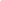 Index
Executive Summary
Company OverviewProducts and ServicesExecution
Operational Plan
Financial PlanEXECUTIVE SUMMARY[JMK Enterprises] will provide transportation services to retailers selling perishable goods and fresh produce. In [2017], the market for overland freight services is worth $[700 billion dollars]. Experts expect freight revenue to grow by [75]% over the next nine years based on trends and research. As long as people’s demand for products remain, moving freight will be essential for businesses for the years to come.[JMK] will take advantage of the gap in the market by providing trucking services to specialized goods such as wet products and fresh produce. Currently, the majority of the truckers in Fullerton City only deliver dry goods and light parcels. This gives us the opportunity to fill the gap by giving trucking services to clients that best suit their transportation needs.COMPANY OVERVIEWMission Statement[JMK Enterprises] mission is to provide the best trucking services to merchants who need their perishable goods delivered at the right quality, time, and price.Philosophy[JMK Enterprises] is committed to giving its customers peace of mind and a satisfying experience with each business transaction and strives to be consistent in transporting goods efficiently.Vision[JMK Enterprises] seeks to be the number one provider of transportation services for perishable goods in the state of California.Outlook[JMK] will serve businesses that need delivery services for their fresh produce and perishable products. These are the supermarkets, fruit and vegetable merchandisers, and restaurants. The city is experiencing growth in these industries with [3]%, [2]%, and [5]% annual growth rate, respectively. Along with the demand for wet goods carriers in the city, there is a great opportunity to make a profitable trucking business that targets these growing industries.Type of Industry: Trucking IndustryBusiness Structure: Sole ProprietorshipOwnership: Sole Proprietorship, [John M. Kowalski]Start-Up SummaryThe funds for the start-up is $[400,000]. Two hundred thousand comes from the owner and the other half comes from the bank. The fund will be used for the initial supplies and equipment, insurance, marketing materials, salary, permits, and licenses.Management Team:Short- and Long-Term Goals and Milestones:PRODUCTS AND SERVICESProduct/Service Description[JMK] offers perishable goods and fresh produce transport services to targeted industries in the city of Fullerton, California. Value Proposition[JMK Enterprises] will be among the few companies that will transport wet goods in Fullerton, California. It will provide all of its customers quality service that is efficient, has superior client interaction and with a reasonable pricing scheme.Pricing StrategyIn order to maximize revenue, the company will capitalize on the increasing demand for perishable goods truckers in the city by utilizing a yield management pricing strategy.Formula:Profit Margin   = 1- (Expenses/Net Sales)JMK EnterprisesProfit Margin     = 1 - ($365,000/$530,000)                             = 1-0.689                             = 0.31 or 31%EXECUTIONMarketing PlanSince the Internet is readily available to virtually all consumers including business owners today, the company will strive to strengthen its online presence to increase brand awareness and visibility. However, offline or traditional approaches will still be performed such as sending letters and brochures to targeted companies, TV and radio ads, direct mailing coupon, and posters and banners. Market ResearchDetailed analysis shows that the market for perishable goods transportation will expect a compound annual growth rate (CAGR) of [8]% which is equivalent to $[5.19] billion globally from [2018] through [2022]. This market is currently highly concentrated with few businesses taking up the market share. The company will take advantage of the looseness of the competition and will fill this gap in the affected industries.Meanwhile, the refrigerated transportation market is expected to grow at an astounding CAGR of [13]% of the same year span an incremental growth of $[6 billion]. Fifty-two percent of this growth will come from the food and beverages industry. Marketing Strategy[JMK Enterprises] will execute two different marketing approaches in order to attract new clients and gain brand visibility. First is through online marketing, aiming to establish a strong online presence. Second is traditional marketing, utilizing direct mails, outdoor ads, traditional media such as TV and radio, and the use of discount coupons for loyal customers.The approach will mainly target industries that the company is catering such us the food industry. The team will work intensively on the following: setting up the social media accounts and a website, improving service efficiency and price rates, strategic placement of outdoor ads, and crafting letters to targeted companies.The team has started working on several projects to drive the marketing strategy forward. Below are their progress:Organizational Structure: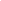 OPERATIONAL PLANLocation and FacilitiesProvide a sketch or blueprint of the facility.Provide photos or images of the location/facility.Tools and Equipment ChecklistIT InfrastructureThe following table reflects JMK Enterprises’ IT infrastructure.FINANCIAL PLAN AssumptionsThe following financial forecasts are based on research-backed data on the recent trends in the global economy and the trucking industry. The company will focus its efforts on client acquisition and retention as well as spreading brand awareness. The start-up funds will be spent on supplies and equipment, maintenance, insurance, licenses, rent, and employee salary.Monthly ExpenseThe chart below illustrates [JMK’s] projected monthly expense for [2018].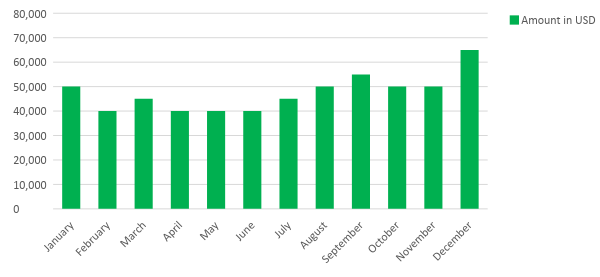 Monthly RevenueThe chart below shows JMK’s projected monthly revenue for [2018].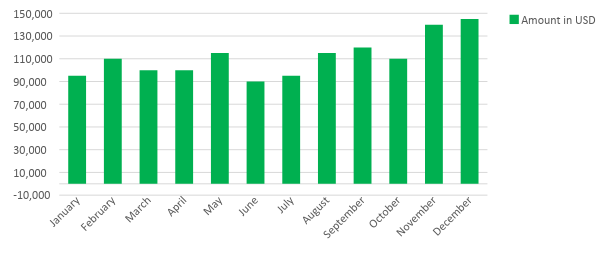 Business FinancingThe business will be funded by the business owner and by a bank loan, with a combined amount of $[400,000]. The majority of the expenses will be spent on supplies, maintenance, rent, insurance, licenses, marketing materials, and payroll.StatementsStart-Up FundingStart-Up FundingStart-Up Expenses$150,000Start-Up Assets$250,000Total Funding Required$400,000AssetsNon-Cash Assets from Start-Up$80,000Cash Requirements from Start-Up$60,000Additional Cash Raised$50,000Cash Balance on Starting Date$60,000Total Assets$250,000CapitalPlanned InvestmentOwner$400,000OtherAdditional Investment Requirement$0Total Planned Investment$400,000Loss at Start-Up (Start-Up Expenses)-$150,000Total Capital$250,000Liabilities$0Total Capital and Liabilities$250,000Start-UpStart-UpRequirementsStart-Up ExpensesFreight Truck$110,000Advertising$4,000Legal Fees$2,000Staff Training$2,000Insurance$20,000Other$12,000Total Start-Up Expenses$150,000Start-Up AssetsCash Required$170,000Start-Up Inventory$15,000Other Current Assets$10,000Long-Term Assets$55,000Total Assets$250,000Total Requirements (Total Start-Up Expenses + Total Assets)$400,000Management TeamRole/FunctionSkills[Jessica K. Hargrove]Operations ManagerAdministrative, Organization, Team Coordination, and Leadership[Elizabeth B. Benson]Sales and Marketing DirectorClient Acquisition, Negotiation, Creativity, and Innovation[Pauline M. Strohl]HR ManagerPeople Management, Talent Acquisition, Scheduling, and Critical ThinkingShort-Term GoalsMilestonesEstablish an efficient back office teamHired three management personnelEnsure that the office facilities are up and runningBought important office equipment and installed relevant software for operationLong-Term GoalsMilestonesIncrease the number of clients by [20]% at the end of the yearHired a competent sales and marketing director last [December 19, 2017].Acquire two more trucks at the start of another fiscal yearResearch-backed sales and marketing strategies currently underwaySWOT AnalysisStrengthsWeaknessesOpportunitiesThreats[JMK Enterprises]Specialized transportation serviceReasonable price offeringsHas only one truckCaters to only a few clientsThe industry expects further growth in the perishable goods marketAn improved economy will result in an increased demand for transportation servicesProfitability is greatly affected by fuel price changesEconomic downturns could affect the demand for trucking services[J&J Express]Efficient transporter of light goods and parcelsCompetitive pricesTransports fresh produce and perishable productsAn improving economy will open it up to new markets and sources of salesTight competition in light goods and parcels transport[Road Runner Transport Co. Ltd.]Large-scale transportation companyHigh operational cost and tight financingEasily recognized by old and potential clients due to its scale and experiencePlenty of new players are getting into the dry goods transportation businessMarketing StrategyActivitiesTimelineSuccess CriteriaSet-up of a website and social media accountsHire a website and social media managerJanuary 25, 2018Functional website and active social media accounts by the end of [February]Service efficiency and price developmentThe operations manager is currently creating a system to ensure competitive service and pricingJanuary 30, 2018Attract and retain customers through [JMK’s] competitive pricing and superior serviceSoftwareQuantityTruckbytes1McLeod CRM1HardwareQuantityPrinter2Office Computer3Laptop1Router1Truck1InfrastructureExisting (Y/N)DescriptionWebsite and Social Media AccountsNOnline avenues to advertise the brandCurrently not activeCustomer Relationship Management SoftwareYOrganize sales and marketing efforts and allows seamless communication with customersRouterYAllows forwarding of data packets between computer networksProfit and Loss ProjectionProfit and Loss ProjectionProfit and Loss ProjectionProfit and Loss ProjectionFY2018FY2019FY2020Sales$900,000.00$1,000,000.00$1,100,000.00Direct Cost of Sale$500,000.00$550,000.00$600,000.00Other Cost of Sale$30,000.00$35,000.00$40,000.00Total Cost of Goods Sold or COGS (Sales - Direct Cost of Sale - Other Cost of Sale)$370,000.00$415,000.00$460,000.00Gross Profit (Sales-Total Cost of Goods Sold)$530,000.00$585,000.00$640,000.00Gross Margin % (Gross Profit/Sales)58.89%58.50%58.18%Operating ExpensesRent$50,000.00$50,000.00$50,000.00Insurance$25,000.00$25,000.00$25,000.00Utilities$40,000.00$45,000.00$45,000.00Salary (Including Tax)$160,000.00$180,000.00$180,000.00Maintenance & Supplies$90,000.00$100,000.00$110,000.00Total Operating Expenses$365,000.00$400,000.00$410,000.00EBITDA (Total Cost of Sale-Total Operating Expenses)$5,000.00$15,000.00$50,000.00Depreciation$8,000.00$8,000.00$8,000.00Interest Expense$20,000.00$20,000.00$20,000.00Taxes Paid$6,000.00$6,000.00$7,000.00Net Profit (Gross Profit - Operating Expenses - Taxes - Interest)$139,000.00$159,000.00$203,000.00Balance Sheet ProjectionBalance Sheet ProjectionBalance Sheet ProjectionBalance Sheet ProjectionFY2018FY2019FY2020Cash$450,000.00$490,000.00$500,000.00Accounts Receivable$30,000.00$35,000.00$40,000.00Inventory$15,000.00$15,000.00$18,000.00Other Current Assets$100,000.00$120,000.00$125,000.00Total Current Assets$595,000.00$660,000.00$683,000.00Long-Term Assets$120,000.00$140,000.00$145,000.00Accumulated Depreciation$30,000.00$40,000.00$40,000.00Total Long-Term Assets (Long-Term Assets-Accumulated Depreciation)$90,000.00$100,000.00$105,000.00Total Assets (Total Current Assets + Total Long-Term Assets)$685,000.00$760,000.00$788,000.00Accounts Payable$90,000.00$93,000.00$120,000.00Notes Payable$15,000.00$19,000.00$30,000.00Other$7,000.00$12,000.00$15,000.00Total Liabilities$112,000.00$124,000.00$165,000.00Paid-in Capital$20,000.00$20,000.00$20,000.00Retained Earnings$139,000.00$159,000.00$203,000.00Total Owner's Equity (Total Assets - Total Liabilities)$573,000.00$636,000.00$623,000.00Total Liabilities & Equity (Total Liabilities/Total Owner's Equity)19.55%19.50%26.48%Cash Flow ProjectionCash Flow ProjectionCash Flow ProjectionCash Flow ProjectionFY2018FY2019FY2020Operating Cash Beginning$150,000.00$200,000.00$220,000.00Sources of Cash$50,000.00$60,000.00$60,000.00Receivables$12,000.00$15,000.00$17,000.00Sales$200,000.00$250,000.00$300,000.00Others$12,000.00$20,000.00$24,000.00Total Cash$424,000.00$545,000.00$621,000.00ExpendituresRent$50,000.00$50,000.00$50,000.00Insurance$25,000.00$25,000.00$25,000.00Utilities$40,000.00$45,000.00$45,000.00Salary (Including Tax)$160,000.00$180,000.00$180,000.00Maintenance & Supplies$90,000.00$100,000.00$110,000.00Total Expenditures$365,000.00$400,000.00$410,000.00Net Income/Loss (Total Cash - Total Expenditures)$59,000.00$145,000.00$211,000.00